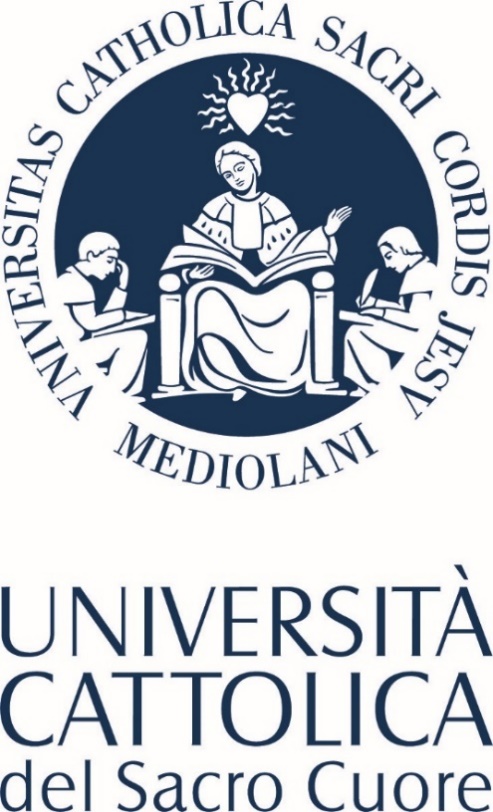 Documento approvato nel Consiglio di Facoltà del gg/mese/annoFacoltà:________________________________________________Sede: ____________________La Facoltà in breveAnalisi del contesto Linee di azioneSistema di Assicurazione della Qualità della Facoltà 